АДМИНИСТРАЦИЯ МУНИЦИПАЛЬНОГО ОБРАЗОВАНИЯ «ГОРОД АСТРАХАНЬ»ПОСТАНОВЛЕНИЕ22 февраля 2017 года № 1190 «О внесении изменений в постановление администрации муниципального образования «Город Астрахань» от 01.11.2016 №7458»В соответствии со статьей 50 Уголовного кодекса Российской Федерации, в целях обеспечения наказания в виде исправительных работ, по согласованию с уголовно - исполнительной инспекцией УФСИН России по Астраханской области,ПОСТАНОВЛЯЮ:1.	Внести в постановление администрации муниципального образования «Город Астрахань» от 01.11.2016 № 7458 «Об обеспечении наказаниям виде исправительных работ» следующие изменения: 1.1. Перечень организаций города Астрахани, оказывающих содействие занятости	граждан, осужденных	по	приговору	суда	к	отбыванию исправительных работ без лишения свободы по месту жительства на срок от 2-х месяцев до 2-х лет, утвержденный постановлением администрации муниципального образования «Город Астрахань» от 01.11.2016 № 7458 «Об обеспечении наказания в виде исправительных работ» считать утратившим силу.1.2. Перечень организаций города Астрахани, оказывающих содействие занятости	граждан, осужденных	по	приговору	суда	к	отбыванию исправительных работ без лишения свободы по месту жительства на срок от 2-х месяцев до 2-х лет, прилагаемый к настоящему постановлению администрации муниципального образования «Город Астрахань» считать утвержденным постановлением администрации муниципального образования «Город Астрахань» от 01.11.2016 № 7458.2.	Управлению информационной политики администрации муниципального образования «Город Астрахань» разместить настоящее постановление администрации муниципального образования «Город Астрахань» на официальном сайте администрации муниципального образования «Город Астрахань».3.	Управлению контроля и документооборота администрации муниципального образования «Город Астрахань» внести соответствующие изменения в поисково-справочную систему распорядительных документов администрации муниципального образования «Город Астрахань».4.	Контроль за исполнением настоящего постановления администрации муниципального образования «Город Астрахань» возложить на заместителя главы администрации муниципального образования «Город Астрахань» Агабекова С.Б.Глава администрации О.А. ПолумордвиновПЕРЕЧЕНЬорганизаций города Астрахани, оказывающих содействие занятости граждан, осужденных по приговору суда к отбыванию исправительных работ без лишения свободы по месту жительства на срок от 2-х месяцев до 2-х летПриложениек постановлению администрации муниципального образования «Город Астрахань»Утвержденпостановлением администрации муниципального образования «Город Астрахань» от 01.11.2016 № 7458№п/п№п/пНаименование организации, предприятияАдрес предприятия, телефонКол-ворабочихмест1. Ленинский район1. Ленинский район1. Ленинский район1. Ленинский район1. Ленинский район1.1.1.1.МБУ г. Астрахани «Чистый город»ул. Керченская, д. 61, тел. 56-23-72151.2.1.2.МБУ г. Астрахани «Зелёный город»ул. Рыбинская, д. 4 тел. 36-80-55, 38-07-6931.3.1.3.ИП Гриднева А.Н.ул. Геленджикская, д. 711.4.1.4.ИП Кабирова Л.Ю.ул. Рыбинская, д. 1712. Трусовский район2. Трусовский район2. Трусовский район2. Трусовский район2. Трусовский район2.1.2.1.ООО ПКФ «Жилищник - 4»ул. Силикатная, д. 26, тел.57-97-7212.2.2.2.ГБУЗ АО «ГКБ № 3»ул. Хибинская, д. 2, тел. 45-91-5532.3.2.3.МБУ г. Астрахани «Чистый город»ул. Керченская, д. 61, тел.56-23-72102.4.2.4.МБУ г. Астрахани «Зелёный город»ул. Рыбинская, д. 4, тел.36-80-55, 38-07-6922.5.2.5.ООО ЖЭК «Домоуправление»ул. Хибинская, д. 45, к.4, тел.55-60-0722.6.2.6.ООО УК «Микрорайон»ул. Димитрова, д. 532.7.2.7.ООО «Рыбак - 2»ул. Набережная Волжских Зорь, д. 2012.8.2.8.ООО «Бумажник»ул. Мосина, д. 1а22.9.2.9.ООО «Берег»ул. Водников, д. 2, тел. 48-26-1712.10.2.10.ООО «Термит»ул. Керченская, д. 5912.11.2.11.ООО СК «Бастион»п. Трусово, ул. Школьная, д. 7/16, тел. 79-23-3013. Советский район3. Советский район3. Советский район3. Советский район3. Советский район3.1.3.1.МБУ г. Астрахани «Мосты и каналы»ул. Боевая, д. 141, тел. 30-20-94, 30-20-9553.2.3.2.ИП Богомоловаул. Звездная, д. 9/113.3.3.3.ООО КФ «Карон»ул. Дж. Рида, д. 6а33.4.3.4.МБУ г. Астрахани «Зеленый город»ул. Рыбинская, д. 4, тел. 38-07-6923.5.3.5.МБУ г. Астрахани «Чистый город»ул. Керченская, д. 61, тел.56-23-72153.6.3.6.АО «Желдорреммаш»ул. Боевая, д.12723.7.3.7.ИП Чукаев А. А.Астраханская область, Камызякский район, г. Камызяк, ул. Юбилейная, д. 5, кв. 1613.8.3.8.ИП Тихонова Л.Н.ул. Боевая, д. 40, кв. 2823.9.3.9.ИП Кузина О.В.ул. С. Перовской, д. 2913.10.3.10.ООО «ГлобалСервисГрупп»ул. Дербентская 2-я, д. 28, тел. 2988171916613.11.3.11.ИП Пономарева Н.В.ул. Рождественского 1-й проезд, д. 8, тел. 29-70-0713.12.3.12.ИП Терешкевич С.Н.Астраханская область, Икрянинский район, п. Кр. Баррикады, ул. Кр. Набережная, д. 3413.13.3.13.ИП Катунин С.А.ул. Красноармейская, д. 25, кв. 2513.14.3.14.ИП Багапов Р.И.ул. Бабушкина, д. 59, кв. 113.15.3.15.ООО УК «Кубанский - С»ул. Кубанская, д. 72в, тел. 35-15-37,33-35-0213.16.3.16.ООО «Лом 30»ул. Рождественского, д. 3113.17.3.17.ООО «ПКФ «Аврора»ул. Дербентская 2-я, д. 38а13.18.3.18.ООО СК «Бастион»п. Трусово, ул. Школьная, д. 7, к. 16, тел. 79-23-3013.19.3.19.ООО «Бест-строй»ул. Славянская/Рыбинская, д. 1/1213.20.3.20.ИП Левина Н.П.ул. Звездная, д. 63, кв. 7613.2 i.3.2 i.ООО «СВ»ул. Епишева, д. 20д14. Кировский район4. Кировский район4. Кировский район4. Кировский район4. Кировский район4.1.4.1.ООО УК «Большие Исады»ул. Набережная 1 Мая, д. 153, тел. 63-06-2524.2.4.2.МБУ г. Астрахани «Чистый город»ул. Керченская, д. 61, тел. 56-23-72204.3.4.3.МБУ г. Астрахани «Зелёный город»ул. Рыбинская, д. 4, тел. 36-80-55, 38-07-6954.4.4.4.ООО «Астрахань - Пейдж»ул. Эспланадная, д.16, тел. 63-33-3314.5.4.5.ООО «Дельта - Ахтуба»ул. Зеленгинская 3-я, д. 56а, ул. Литейная 10-я, д. 51, тел. 99-55-0214.6.4.6.ООО «Мастер Полл»ул. Кр. Набережная, д. 233/164, тел. 8-988-175-73-2614.7.4.7.ООО С.М.А. «Троя»ул. Зеленая, д. 1, тел. 8-937-120-77-0714.8.ИП Пашаев Э. Г -А.ИП Пашаев Э. Г -А.ул. Астрономическая, д. 72, тел. 8-960-854-90-0414.9.ПАО «Астраханский таксомоторный парк им. Кузнецова В.А.»ПАО «Астраханский таксомоторный парк им. Кузнецова В.А.»ул. Брестская, д. 34, тел. 33-67-1814.10.ИП Якин М.С.ИП Якин М.С.ул. Широкая, д. 5, тел. 63-26-0814.11.ИП Рябовол Ю.И.ИП Рябовол Ю.И.ул. Рождественского 1-й проезд, д. 1, тел. 48-27-9414.12.ИП Кузьмичев А.Н.ИП Кузьмичев А.Н.ул. Шаумяна, д. 59/5, тел. 99-94-7314.13.МБУ г. Астрахани «Колос»МБУ г. Астрахани «Колос»ул. Бабушкина, д. 2, тел. 54-08-624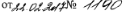 